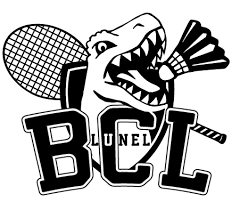 1er PESCATEAM – Tournoi par équipe23 et 24 Novembre 2019Limité à 24 équipesCatégories : R4-R5-R6-D7-D8-D9-P10-P11-P12-NC4 matchs par rencontre : DH, DD et 2 MxMinimum : 2 femmes et 2 hommes (max 4F et 4H)Nom de l’équipe :Nom du capitaine :                                                                      Tél :Mail :JOUEURS ET JOUEUSES DE L’EQUIPEJOUEURS ET JOUEUSES DE L’EQUIPEJOUEURS ET JOUEUSES DE L’EQUIPEJOUEURS ET JOUEUSES DE L’EQUIPEJOUEURS ET JOUEUSES DE L’EQUIPEJOUEURS ET JOUEUSES DE L’EQUIPEJOUEURS ET JOUEUSES DE L’EQUIPEJOUEURS ET JOUEUSES DE L’EQUIPEJOUEURS ET JOUEUSES DE L’EQUIPENOMPRENOMSexeN° licenceN° licenceCLASSEMENTSCLASSEMENTSCLASSEMENTSClubNOMPRENOMSexeN° licenceN° licenceSDMxClubRENSEIGNEMENTS : DUFRENOT YannickTel : 06.50.49.28.99@ : tournoisadultes.bcl34@gmail.comRENSEIGNEMENTS : DUFRENOT YannickTel : 06.50.49.28.99@ : tournoisadultes.bcl34@gmail.comRENSEIGNEMENTS : DUFRENOT YannickTel : 06.50.49.28.99@ : tournoisadultes.bcl34@gmail.comRENSEIGNEMENTS : DUFRENOT YannickTel : 06.50.49.28.99@ : tournoisadultes.bcl34@gmail.comDATE LIMITE D’INSCRIPTION : 12/11/2019A renvoyer par mail !Tarif unique : 80€ par équipe (paiement sur place)DATE LIMITE D’INSCRIPTION : 12/11/2019A renvoyer par mail !Tarif unique : 80€ par équipe (paiement sur place)DATE LIMITE D’INSCRIPTION : 12/11/2019A renvoyer par mail !Tarif unique : 80€ par équipe (paiement sur place)DATE LIMITE D’INSCRIPTION : 12/11/2019A renvoyer par mail !Tarif unique : 80€ par équipe (paiement sur place)DATE LIMITE D’INSCRIPTION : 12/11/2019A renvoyer par mail !Tarif unique : 80€ par équipe (paiement sur place)